Type : E=écrit, EI=exposé individuel, EC=exposé en classe, EX=expérimentation, QCMCritères évaluation :A=Analyse, S=synthèse,AR=argumentation, D=démarche, R=résultatsCachet humide du Département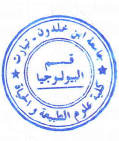 Nom EES         : Université Ibn Khaldoun de TiaretDépartement : BiologieSYLLABUS DE LA MATIERE(à publier dans le site Web de l’institution)Biochimie approfondieENSEIGNANT DU COURS MAGISTRALENSEIGNANT DU COURS MAGISTRALHAOUZI RomaissaâHAOUZI RomaissaâHAOUZI RomaissaâHAOUZI RomaissaâENSEIGNANT DU COURS MAGISTRALENSEIGNANT DU COURS MAGISTRALRéception des étudiants par semaineRéception des étudiants par semaineRéception des étudiants par semaineRéception des étudiants par semaineEmail romaissaahaouzi@yahoo.frJour :                         Mardiheure11h.00Tél de bureau               /Jour :                         Mardiheure13h.30Tél secrétariat               /Jour :                           /heure   / Autrepersonnel: 0555885565   Bâtiment :                                 Salle 2/Labo BBureau :perso.TRAVAUX DIRIGES(Réception des étudiants par semaine)TRAVAUX DIRIGES(Réception des étudiants par semaine)TRAVAUX DIRIGES(Réception des étudiants par semaine)TRAVAUX DIRIGES(Réception des étudiants par semaine)TRAVAUX DIRIGES(Réception des étudiants par semaine)TRAVAUX DIRIGES(Réception des étudiants par semaine)TRAVAUX DIRIGES(Réception des étudiants par semaine)TRAVAUX DIRIGES(Réception des étudiants par semaine)NOMS ET PRENOMS DES ENSEIGNANTS Bureau/salle réceptionSéance 1Séance 1Séance 2Séance 2Séance 3Séance 3NOMS ET PRENOMS DES ENSEIGNANTS Bureau/salle réceptionjourheurejourHeurejourheure                    / /        /      /   /      /    /      / TRAVAUX PRATIQUES(Réception des étudiants par semaine)TRAVAUX PRATIQUES(Réception des étudiants par semaine)TRAVAUX PRATIQUES(Réception des étudiants par semaine)TRAVAUX PRATIQUES(Réception des étudiants par semaine)TRAVAUX PRATIQUES(Réception des étudiants par semaine)TRAVAUX PRATIQUES(Réception des étudiants par semaine)TRAVAUX PRATIQUES(Réception des étudiants par semaine)TRAVAUX PRATIQUES(Réception des étudiants par semaine)NOMS ET PRENOMS DES ENSEIGNANTS Bureau/salle réceptionSéance 1Séance 1Séance 2Séance 2Séance 3Séance 3NOMS ET PRENOMS DES ENSEIGNANTS Bureau/salle réceptionjourheurejourheurejourheureHAOUZI RomaissaâLaboratoire de Biochimie/pav. A2Mardi15h.00/        /       /   /  DESCRIPTIF DU COURSDESCRIPTIF DU COURSObjectifsLe module traite le métabolisme, les processus de synthèse et de dégradation des molécules complexes les plus répandues (cellulose, lignine, caroténoïdes...) ainsi que les métabolitessecondaires, outils de la coévolution des plantes avec les autres êtres vivants.     Type Unité EnseignementUEF1     Contenu succinctEtude du métabolisme primaire et secondaire chez les végétaux.Crédits de la matière   6  Coefficient de la matière   3Pondération Participation   10% de la note TP Pondération Assiduité    + MDTP=90 % de la note TP Calcul Moyenne C.C   Moyenne des TP  Compétences viséesEtude des métabolites primaires et secondaires ainsi que leurs méthodes d’extraction et dosage.   EVALUATION DES CONTROLES CONTINUS DE CONNAISSANCESEVALUATION DES CONTROLES CONTINUS DE CONNAISSANCESEVALUATION DES CONTROLES CONTINUS DE CONNAISSANCESEVALUATION DES CONTROLES CONTINUS DE CONNAISSANCESEVALUATION DES CONTROLES CONTINUS DE CONNAISSANCESEVALUATION DES CONTROLES CONTINUS DE CONNAISSANCESEVALUATION DES CONTROLES CONTINUS DE CONNAISSANCESEVALUATION DES CONTROLES CONTINUS DE CONNAISSANCESPREMIER CONTROLE DE CONNAISSANCESPREMIER CONTROLE DE CONNAISSANCESPREMIER CONTROLE DE CONNAISSANCESPREMIER CONTROLE DE CONNAISSANCESPREMIER CONTROLE DE CONNAISSANCESPREMIER CONTROLE DE CONNAISSANCESPREMIER CONTROLE DE CONNAISSANCESPREMIER CONTROLE DE CONNAISSANCESJourSéanceDuréeType (1)Doc autorisé (Oui, Non)BarèmeEchange après évaluation(date Consult. copie)Critères évaluation (2)/      / /    /  /    /    /  DEUXIEME CONTROLE DE CONNAISSANCESDEUXIEME CONTROLE DE CONNAISSANCESDEUXIEME CONTROLE DE CONNAISSANCESDEUXIEME CONTROLE DE CONNAISSANCESDEUXIEME CONTROLE DE CONNAISSANCESDEUXIEME CONTROLE DE CONNAISSANCESDEUXIEME CONTROLE DE CONNAISSANCESDEUXIEME CONTROLE DE CONNAISSANCESJourSéanceDuréeType (1)Doc autorisé (Oui, Non)BarèmeEchange après évaluation(date consultation copies)Critères évaluation (2) /    / /      /  /  //  EQUIPEMENTS ET MATERIELS UTILISESEQUIPEMENTS ET MATERIELS UTILISESEQUIPEMENTS ET MATERIELS UTILISESAdresses PlateformesMoodleMoodleNoms Applications (Web, réseau local)GoogleGooglePolycopiés   /     /   Matériels de laboratoires   Evaporateur rotatif, balance, agitateur magnétique thermique, ampoule à décanter, pH mètre, spectrophotomètre   Evaporateur rotatif, balance, agitateur magnétique thermique, ampoule à décanter, pH mètre, spectrophotomètreMatériels de protection Hotte, masque, gants     Hotte, masque, gants    Matériels de sorties sur le terrain   /      /   LES ATTENTESLES ATTENTESLES ATTENTESAttendues des étudiants (Participation-implication)Attendues des étudiants (Participation-implication)     Certains éléments sont impliqués.Attentes de l’enseignantAttentes de l’enseignantTraitement du métabolisme primaire et secondaire chez les végétaux ainsi que la réalisation de TPBIBLIOGRAPHIEBIBLIOGRAPHIEBIBLIOGRAPHIELivres et ressources numériquesLivres et ressources numériquesHans-Walter Heldt and Fiona Heldt, 2006. Plant Biochemistry. 3rd Ed. Elsevier AcademicPress.
657 pages.
Jean-Louis Guignard, Pierre Potier, 2004. Biochimie végétale. Ed. Dunod. 274 pages.
David L. Nelson , By (author) Michael M. Cox 2013. LehningerPrinciples of Biochemistry.W.H.Freeman& Co Ltd .1158 p.  Articles Articles    /  PolycopiésPolycopiés  /   Sites WebSites Webfutura-sciences.com   docplayer.fr  slideplayer.frAutres sites  